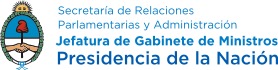 MENSAJE N° 128/2017	                                                                             10/11/2017PROYECTO DE LEY Consenso Fiscal entre el Poder Ejecutivo Nacional y representantes de las provincias y de la Ciudad Autónoma de Buenos Aires Resumen del Mensaje Las partes acordaron lineamientos para armonizar las estructuras tributarias de las distintas jurisdicciones de forma tal de promover el empleo, la inversión y el crecimiento económico y promover políticas uniformes que posibiliten el logro de esa finalidad común.Este Consenso Fiscal da solución, en el marco de un diálogo interjurisdiccional, a más de 50 procesos judiciales vinculados con esas cuestiones que estaban pendientes de resolución ante la Corte Suprema de Justicia de la Nación. Terminar con esos litigios permitirá una relación más armónica y lograr nuevos y necesarios consensos para el desarrollo de nuestra Nación.Avanza en un proceso histórico que debe culminar con la sanción de una nueva ley de coparticipaciónfederal de impuestos que cumpla con el mandato constitucional.Resumen del ProyectoARTÍCULO 1°.- Apruébase el Consenso Fiscal suscripto el 16 de noviembre de 2017 por el PoderEjecutivo Nacional y representantes de las provincias y de la Ciudad Autónoma de Buenos Aires que, como Anexo, forma parte integrante de esta ley. ARTÍCULO 2°.- Comuníquese al Poder Ejecutivo Nacional.Consenso FiscalEl Estado Nacional,  19 provincias, y CABA, declaran: Eliminación gradual de la detracción del 15% de la masa de impuestos coparticipables que desde 1997 se destinaba a la Administración Nacional  de la Seguridad Social.En 2016 el Estado Nacional, las provincias y la CABA, se comprometieron a implementar políticas tributarias destinadas a promover el aumento de la tasa de inversión y de empleo privado, estableciendo niveles de imposición acordes con el desarrollo competitivo de las diversas actividades económicas.El Estado viene implementando un programa de reducción de la carga tributaria, que lleva acumulados una reducción de la presión , equivalentes a dos puntos del PBIEl 31/12/2017, vence la prórroga del plazo para cumplir con las cláusulas del Pacto Federal para el Empleo, la Producción y el Crecimiento, de 1993 (Pacto Fiscal II).Existen más de 50 procesos judiciales entre el Estado Nacional, las provincias y la CABA, vinculados al régimen de coparticipación Federal. Ya que no ha habido consensos para aprobar una nueva Ley. Es voluntad de las partes acordar una solución integral y realista a los conflictos judiciales iniciados y emprender el diálogo que desemboque en una nueva Ley. I COMPROMISOS COMUNESSe comprometen a arbitrar los medios a su alcance sobre: Ley de Responsabilidad FiscalModificación de la Ley de Impuesto a las GananciasPresupuesto 2018Ley de Revalúo ImpositivoImpuesto sobre los Créditos y Débitos en Cuentas Bancarias y Otras OperatoriasAsignaciones Específicas.Reformulación del Esquema de Imposición sobre los Combustibles.Régimen previsionalNueva ley de coparticipación federal de impuestosNueva ley de modernización del EstadoCompromiso de compensaciones mutuasII. COMPROMISOS ASUMIDOS POR EL ESTADO NACIONALCompensar a las provincias que adhieran y cumplan con el Consenso con un monto equivalente a la disminución de recursos en 2018 resultante de la eliminación del Artículo 104 de la Ley de Impuesto a las Ganancias y del aumento de la asignación específica del  Impuesto al Cheque.Actualizar trimestralmente dichas compensaciones con base en la inflación.Emitir un bono para todas las provincias y la CABA, excluyendo a la Provincia de Buenos Aires, a 11 años que genere servicios por CINCO MIL MILLONES DE PESOS ($ 5.000.000.000) en 2018 y DOCE MIL MILLONES DE PESOS ($ 12.000.000.000) por año a partir de 2019.Compensación a la Provincia de Buenos Aires relacionada con el Fondo del Conurbano Bonaerense.Participación de la CABAFondo Federal SolidarioPre coparticipación con destino a la ANSES.Cajas Previsionales Provinciales no TransferidasSubsidios diferenciales al Área Metropolitana de Buenos AiresProgramas de retiroDeterminación del valor fiscal de los bienes inmueblesIII COMPROMISOS ASUMIDOS POR LAS PROVINCIAS Y LA CABALas provincias y la caba asumen el compromiso de realizar los siguientes actos de gobierno:Impuesto sobre los Ingresos BrutosImpuesto InmobiliarioImpuesto a los SellosTributos sobre la nómina salarialMunicipiosTributos específicosProcesos judicialesAsignaciones específicasIV PLAZO SUPLETORIO DE CUMPLIMIENTOTodos los compromisos asumidos en el Consenso deberán cumplirse antes del 31 de diciembre de 2019, salvo que se haya establecido otro plazo para su cumplimiento.V SUSPENCIÓN DE LOS PLAZOS DEL PACTO FISCAL IIEl Estado Nacional, las provincias y la caba acuerdan suspender los plazos para el cumplimiento de las cláusulas del Pacto Fiscal II entre quienes aprueben este Consenso.VI IMPLEMENTACIÓNDentro de los 30 (treinta) días de suscripto este Consenso, los Poderes Ejecutivos de las provincias firmantes, de la caba y del Estado Nacional elevarán a sus Poderes Legislativos proyectos de ley para aprobar este Consenso, modificar las leyes necesarias para cumplirlo y autorizar a los respectivos Poderes Ejecutivos para dictar normas a tal fin.El presente Consenso producirá efectos solo respecto de las jurisdicciones que lo aprueben por sus legislaturas y a partir de esa fecha.Este Consenso queda abierto a la adhesión por parte de los señores gobernadores de las provincias que no lo suscriben en el día de la fecha.Normas que se modificanPacto Fiscal II